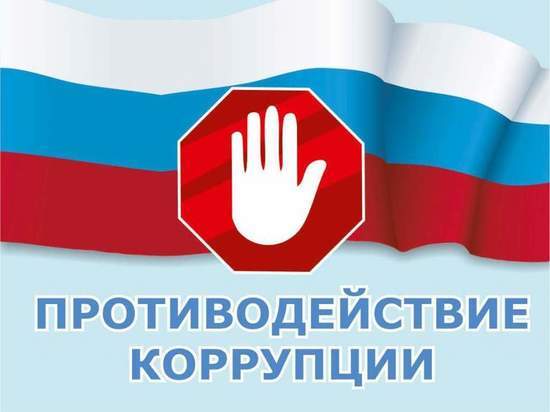 ПАМЯТКАРаботникам ГКУ «РБСМЭ»Порядок действий в случае вымогательства взятки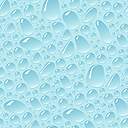 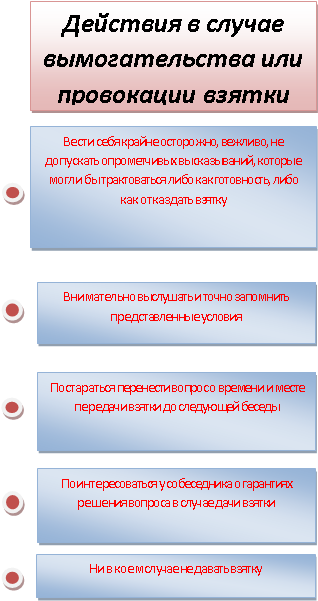 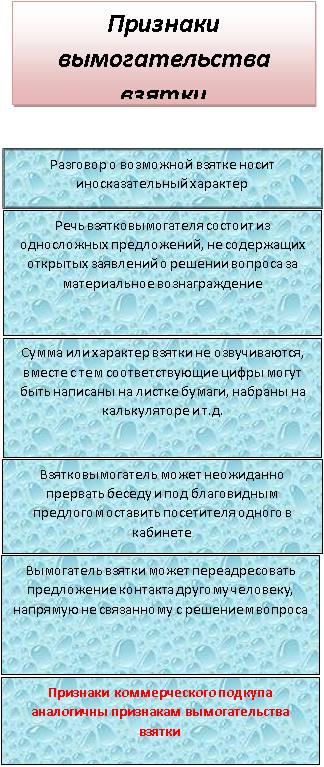 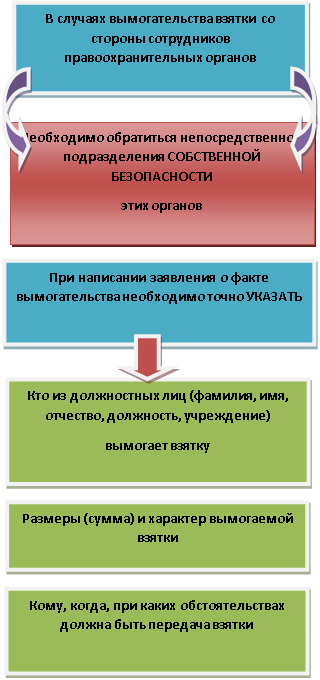 